Krátké české zprávy: Češi přestávají pít pivo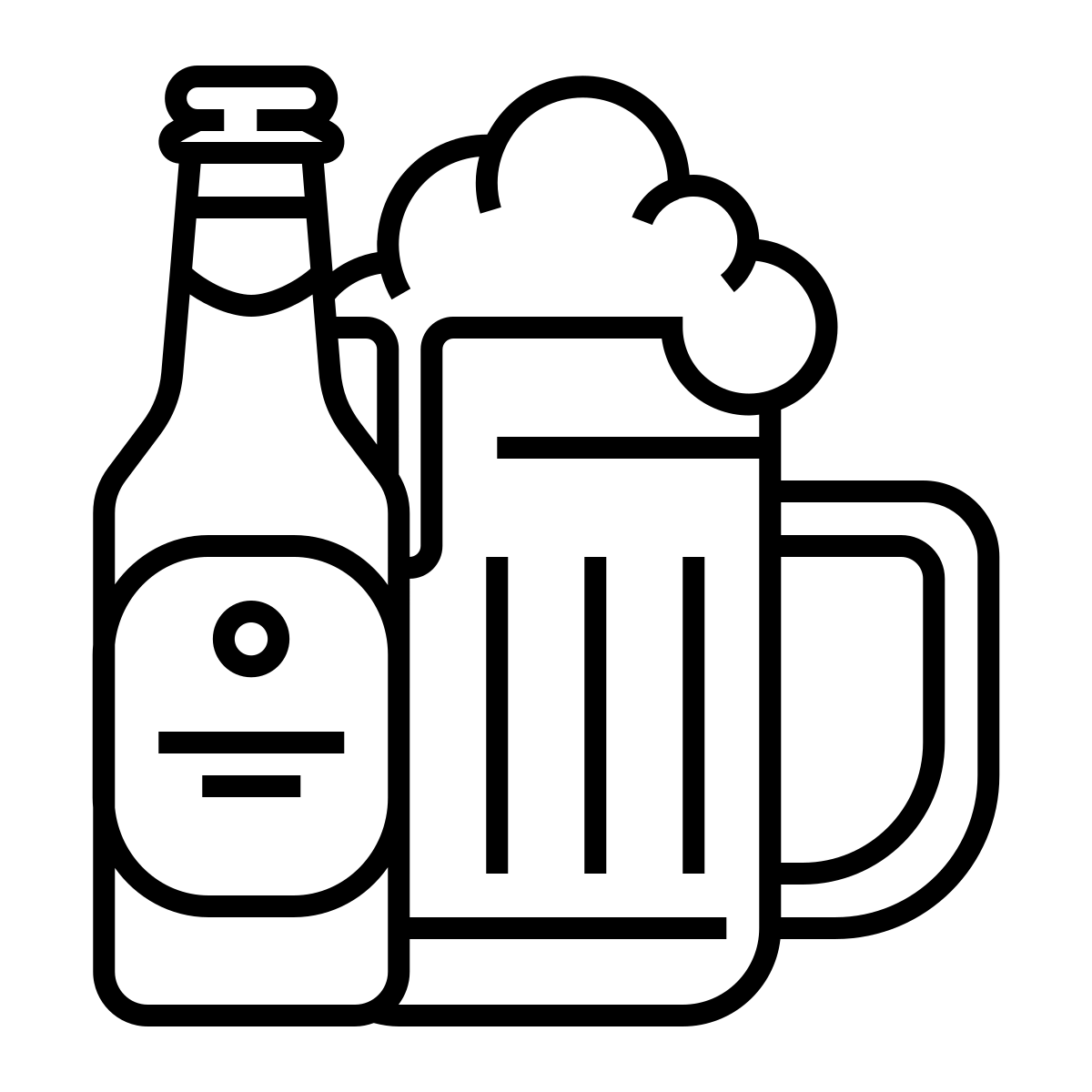 
Před poslechem:1.  Povídejte si.1. Jaký je váš oblíbený nápoj? Jak často ho pijete? 2. Podle statistik Češi pijí míň piva než dřív. Jaký myslíte, že je důvod? Při poslechu: 2. Vyberte, co je správně.1. Průzkumy ukazují, že v posledních letech v České republice stoupá / klesá konzumace piva.2. Průměrná spotřeba piva na obyvatele byla v tomto / minulém roce na historickém minimu.3. Podle průzkumu byla loni spotřeba piva nejnižší od roku 1999 / 1989.4. Loni byla spotřeba 128 / 198 litrů na osobu.5. Češi pijí míň piva, protože je drahé / pijí více nealkoholického piva. Po poslechu:3. Spojte věty. 1. Průzkumy ukazují, že 				A. byla loni na minimu. 			2. Průměrná spotřeba piva 				B. 151 litrů na osobu.3. Loni byla spotřeba piva 				C. nejnižší za posledních 35 let.4. Tehdy byla roční spotřeba				D. za nealkoholické.  5. Lidé stále častěji vyměňují alkoholické pivo		E. v Česku klesá konzumace piva.